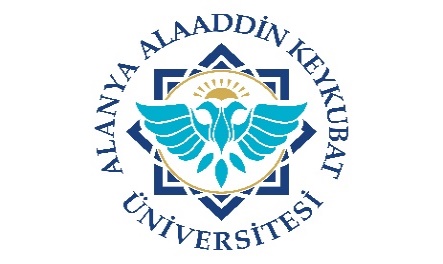 ALANYA ALAADDİN KEYKUBAT ÜNİVERSİTESİ……………………………………………………….. FAKÜLTESİ …………………………………………………….. BÖLÜM  BAŞKANLIĞI’NAAlanya Alaaddin Keykubat Üniversitesi ………………………………………… Fakültesi ……………………………………………… bölümü …………………… numaralı …………………………. (lisans / yüksek lisans / doktora) öğrencisiyim. Üniversitemizde yapılan Erasmus seçmelerinde başarılı olarak, Alanya Alaaddin Keykubat Üniversitesi ve ……………………………………………………………… Üniversitesi …………………………………………………………….  bölümleri arasında yapılan ikili anlaşmayla …………………………… akademik yılı güz döneminde  Erasmus öğrencisi olarak …………………………………..gitmeye hak kazandım. Erasmus ile hak kazandığım bu üniversitedeki eğitim süremi bahar dönemine uzatmak istiyorum. Ekte verilen öğrenim anlaşmasındaki dersleri alacağım ancak bu dersler ekle-sil döneminde değişebilir. Burada olmadığım ……………………… akademik yılı güz ve bahar dönemi öğrenim harcımı yatıracağım.Bu dönemde ders seçimi yapmadan, sadece ders kaydımı yapacağımı taahhüt ederim. Ben döndükten sonra öğrenim anlaşması ile seçmiş olduğum derslerin kredilerinin saydırılması için gereğinin yapılmasını,Saygılarımla arz ederim.   Ad / SoyadTarihAdres/Telefon Numarası                                                                                                                  		İmza                           